Budapest Főváros III. Kerületi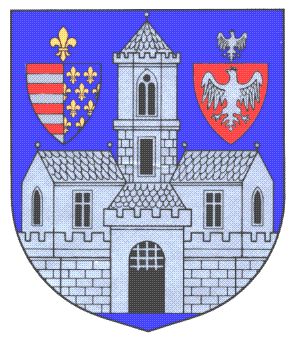 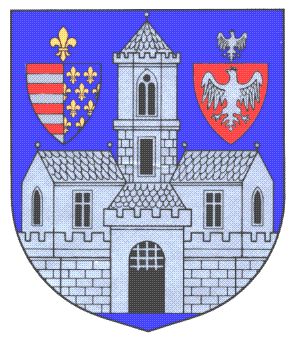 Polgármesteri HivatalKöznevelési és Kulturális Főosztály1033 Budapest, Fő tér 4.fsz.	Benyújtási határidő: 2023.12.15.-2024.01.31.PÁLYÁZATI ŰRLAPÓbudai Továbbtanulási TámogatásraAlulírott……………………………………… az Óbudai Továbbtanulási Támogatásra pályázatot nyújtok be és a háztartásomban élő közeli hozzátartozók szociális körülményeiről, jövedelmi helyzetéről az alábbiakban szolgáltatok adatot és nyilatkozatot:Pályázó neve: …………………………………………………………………………………………….………………...Születéskori neve: ……………………………………………………………………………………………………….…Születetési hely: ……………………………………...év:……………..hó:………...…..nap:…………………………….Anyja neve: …………………………………………………………………………………………………………….…..Lakóhely: (………………ir.sz.) …………………………………………………………………………………….….….	Bejelentkezés ideje: …………………………………………………………………………………………….…Bejelentett tartózkodási hely: …………………………………………………………………………………………..…..	Bejelentkezés ideje: ………………………………………………………………………………………………Életvitelszerű tartózkodási hely: ………………………………………………………………………………………..….Postacím: ……………………………………………………………………………………………………………..…….Telefonszám: ………………………………………………………………………………………………………….……E-mail: ………………………………………………………………………………………………………….……….….TAJ szám: ……………………………………………………………………………………………………….………….Állampolgárság: …………………..……………………………………………………………………………….……….Érettségi/Tanulmányi átlag:  ……………………………………………………………………………………………….A háztartásban élő eltartottak (kiskorúak, tanulók, egyéb személyek):A pályázóval közös háztartásban élő személyek adatai:JÖVEDELEMNYILATKOZAT Kérjük, hogy a nemleges nyilatkozatot cellánként 0-val, azaz nullával, vagy kihúzással jelölni szíveskedjen.Az üresen hagyott cellák a nyilatkozat szerint 0, azaz nulla forintösszeget jelölnek.(kitöltés előtt olvassa el figyelmesen a kitöltési tájékoztatót)A családtagok jövedelmét külön-külön kell feltüntetni. A családi pótlékot, az árvaellátást és a tartásdíj címén kapott összeget annak a személynek a jövedelmeként kell feltüntetni, akire tekintettel azt folyósítják.NYILATKOZATOKNyilatkozat: Büntetőjogi felelősségem tudatában kijelentem, hogy a fenti adatok a valóságnak megfelelnek.Tudomásul veszem, hogy az űrlapon közölt adatok valódiságát a hatáskört gyakorló szerv ellenőrizheti.Hozzájárulok a pályázati űrlapon szereplő adatok pályázat elbírálása során történő felhasználásához, kezeléséhez, szükség szerinti továbbításához.Tudomásul veszem, hogy a pályázati űrlap a meghatározott mellékletekkel együtt érvényes, valamely melléklet hiányában a pályázat formai hibásnak bizonyul. A formailag hibás, valamint a határidőn túl benyújtott pályázat a bírálásból történő kizárását vonja maga után. Tudomásul veszem továbbá, hogy a pályázat elbírálása során hozott döntés ellen fellebbezésnek helye nincs.Kijelentem, hogy bejelentési kötelezettségemnek 5 munkanapon belül eleget teszek az alábbi változások esetén: személyes adatok változása; tanulmányok halasztása; tanulmányok helyének változása (intézmény, kar,); tanulmányi státusz változása (munkarend, képzési, ill. finanszírozási forma). Tudomásul veszem, hogy bejelentési kötelezettségem elmulasztása, továbbá nem valós nyilatkozat esetén az abból adódóan jogosulatlanul és rosszhiszeműen felvett ellátást jogszabályban meghatározott kamattal megemelt összegben vissza kell térítenem.Kijelentem szerződéskötési szándékomat, amennyiben a pályázatom pozitív elbírálásban részesül.Budapest, 202…………………….………………………………….Pályázó aláírásaTÁJÉKOZTATÓ A CSATOLANDÓ IRATOKRÓLAz Óbudai Továbbtanulási Támogatás pályázathoz az alábbi iratokat kell mellékelni:I. a háztartás jövedelmi viszonyait tanúsító igazolások:a rendszeres jövedelemmel rendelkező személyek, a beadást megelőző 3 hónap nettó jövedelméről igazolás (táppénz, GYES, GYED, GYET is),a nem havi rendszerességgel szerzett, illetve vállalkozásból származó jövedelem esetén a kérelem benyújtásának hónapját közvetlenül megelőző adóbevallással lezárt időszakról illetékes állami adóhatóság (NAV) által kiállított hivatalos igazolás. Az adóbevallással még le nem zárt időszakról a könyvelő által kiállított hivatalos igazolás, ennek hiányában a vállalkozó büntetőjogi nyilatkozata az időszak alatt szerzett nettó bevételről. Ha a vállalkozási tevékenység megkezdésétől eltelt időtartam nem éri el a 12 hónapot, akkor az egyhavi átlagos jövedelmet a vállalkozási tevékenység időtartama alapján kell kiszámítani,nyugdíjas esetében a Nyugdíjfolyósító Igazgatóság tárgyév januárjában megküldött értesítése, melyben szerepel a január elsejétől megállapított ellátás összege és típusa, valamint a legutolsó nyugdíjszelvény, számlakivonat, vagy a pénzintézet igazolása. Ideiglenes özvegyi nyugdíj folyósítása esetén az erről szóló határozat másolata,álláskeresők ellátása vagy foglalkoztatást elősegítő támogatásban részesülők esetében az illetékes állami foglalkoztatási szerv megállapító határozatának fénymásolata, és az utolsó csekkszelvény, számlakivonat, vagy a pénzintézet igazolása, álláskeresők ellátása vagy foglalkoztatást elősegítő támogatás megszűnése esetén a megszüntető határozat másolata, álláskeresők ellátása vagy foglalkoztatást elősegítő támogatásban nem részesülő esetében az illetékes állami foglalkoztatási szerv igazolása, hogy az érintett nyilvántartásukban szerepel-e, valamint arról, hogy álláskeresők ellátásban, illetve foglalkoztatást elősegítő támogatásban nem részesül,alkalmi munkából élők, illetve egyszerűsített foglalkoztatásban foglalkoztatottak esetében büntetőjogi nyilatkozat az alkalmi munkából illetve egyszerűsített foglalkoztatásból származó - a pályázat benyújtását megelőző 12 naptári hónapban szerzett - jövedelemről,a Járási Hivatal által megállapított ellátásról szóló határozat másolata, valamint az utolsó postai csekkszelvény, számlakivonat, vagy a pénzintézet igazolása,ha a háztartásban kiskorú gyermek van, igazolás a családi pótlék, iskoláztatási támogatás összegéről, esetlegesen igazolás az árvaellátás összegéről,16 éven felüli gyermek(ek) esetében érvényesítő matricával ellátott diákigazolvány mindkét oldalának másolata, egyetemi, főiskolai hallgatónál az oktatási intézet által kiállított igazolás az ösztöndíj összegéről, a kérelem benyújtását megelőző 12 hónapra vonatkozóan, havi tételes bontásban (amennyiben nincs, úgy az oktatási intézet által kiállított nemleges igazolás) illetve szakképzésben résztvevők esetében a szakképzéssel összefüggő pénzbeli juttatásokról,amennyiben a 16-20 év közötti gyermek nem jár oktatási intézménybe, de önálló keresettel sem rendelkezik, szükséges mellékelni az illetékes állami foglalkoztatási szerv igazolását arról, hogy foglalkoztatást elősegítő támogatásban, illetve álláskeresők támogatásában részesül-e,elvált személy esetén, a válásról, gyermek elhelyezésről és gyermektartásdíjról szóló bírósági végzés fénymásolata, illetőleg igazolás a bírósági eljárás megindításáról, illetve a végrehajtásról szóló jegyzőkönyv fénymásolata. Igazolás a tartásdíj összegéről (postai szelvény fénymásolata, számlakivonat, vagy a pénzintézet igazolása, illetőleg nyilatkozat két tanú aláírásával), képzelt apa bejegyzésére vonatkozó hivatalos irat másolata,A 4.), 5.), 6.), 7.), és 10.) pontokban foglalt esetekben a pályázat benyújtását megelőző 12 hónapról szóló büntetőjogi nyilatkozat, az alkalmi munkavégzésből szerzett jövedelemről,GYES-ben, GYET-ben vagy ápolási díjban részesülő esetében büntetőjogi nyilatkozat, hogy munkaviszonyból származó jövedelemmel rendelkezik-e.Ha GYED-ben részesül és mellette keresőtevékenységet folytat, úgy a kérelem beadását megelőző 3 hónap jövedelméről a munkáltató hivatalos igazolása szükséges.Amennyiben nem folytat keresőtevékenységet, az erről szóló hivatalos igazolás csatolandó.Igazolás az egy háztartásban élőkről.II. A pályázat egyéb kötelező mellékletei:Az első pályázat beadásakor:az érettségi bizonyítvány iskola által hitelesített másolata,az érettségi tanulmányi átlagára vonatkozó nyilatkozat,a felsőfokú képzésre történő felvételről szóló hivatalos értesítés,Újra pályázó/magasabb félévre pályázó esetén:súlyozott tanulmányi átlag igazolása a Neptun rendszerből kinyomtatva,súlyozott tanulmányi átlagra vonatkozó nyilatkozat,érvényesítő matricával ellátott diákigazolvány mindkét oldalának másolataTájékoztató a kérelem kitöltéséhezI. Személyes adatokHáztartás: az egy lakásban együtt lakó személyek közössége.Az egy háztartásban lakókról a település Járási Hivatala által kiállított – illetékmentes –igazolás szükséges az egy háztartásban élőkről. Nem elegendő az az igazolás, amelyen csak az egy háztartásban élők száma van Az igazoláson kizárólag az alábbi személyes adatok szerepelhetnek: a háztartásban élő személyek neve, születési dátuma, állandó lakcíme, és a hitelesítő pecsét és aláírás.A pályázó Gyvt. 19. § (4) bekezdés szerinti közeli hozzátartozójaa) a szülő, a szülő házastársa vagy élettársa,b) a 20 évesnél fiatalabb, önálló keresettel nem rendelkező gyermek,c) a 23 évesnél fiatalabb, önálló keresettel nem rendelkező, a nappali oktatás munkarendje szerint tanulmányokat folytató gyermek,d) a 25 évesnél fiatalabb, önálló keresettel nem rendelkező, felsőoktatási intézmény nappali tagozatán tanulmányokat folytató gyermek,e) korhatárra való tekintet nélkül a tartósan beteg, illetőleg a fogyatékos gyermek,f) az a)-e) pontokba nem tartozó, a szülő vagy házastársa által eltartott rokon,g) a pályázó házas- vagy élettársa.Tanulmányi átlag: adott évben érettségizett pályázó esetén az érettségi bizonyítvány átlaga, egyéb pályázó esetén a benyújtást megelőző félévre vonatkozó súlyozott tanulmányi átlag.II. Jövedelmi adatokJövedelem: a személyi jövedelemadóról szóló 1995. évi CXVII. törvény (a továbbiakban: Szjatv.) szerint meghatározott, belföldről vagy külföldről származó - megszerzett - vagyoni érték (bevétel), ideértve az Szjatv. 27. § (1) bekezdés b) pontjában meghatározott bevételt, valamint az Szjatv. 1. számú melléklete szerinti adómentes bevételt, továbbá az a bevétel, amely után az egyszerűsített vállalkozói adóról szóló törvény, a kisadózó vállalkozások tételes adójáról és a kisvállalati adóról szóló törvény vagy az egyszerűsített közteherviselési hozzájárulásról szóló törvény szerint adót, illetve hozzájárulást kell fizetni.A jövedelmi adatok alatt havi nettó jövedelmet kell érteni. A nettó jövedelem kiszámításánál a bevételt az elismert költségekkel és a befizetési kötelezettséggel csökkentett összegben kell feltüntetni. Elismert költségnek minősül a személyi jövedelemadóról szóló törvényben elismert költség, valamint a fizetett tartásdíj. Befizetési kötelezettségnek minősül a személyi jövedelemadó, az egyszerűsített vállalkozási adó, a magánszemélyt terhelő egyszerűsített közteherviselési hozzájárulás, egészségbiztosítási hozzájárulás és járulék, egészségügyi szolgáltatási járulék, nyugdíjjárulék, nyugdíjbiztosítási járulék, magán-nyugdíjpénztári tagdíj és munkavállalói járulék.Ha a magánszemély az egyszerűsített vállalkozói adó vagy egyszerűsített közteherviselési hozzájárulás alapjául szolgáló bevételt szerez, a bevétel csökkenthető a személyi jövedelemadóról szóló törvény szerint elismert költségnek minősülő igazolt kiadásokkal, ennek hiányában a bevétel 40%-ával. Ha a mezőgazdasági őstermelő adóévi őstermelésből származó bevétele nem több a kistermelés értékhatáránál (illetve ha részére támogatást folyósítottak, annak a folyósított támogatással növelt összegénél), akkor a bevétel csökkenthető az igazolt költségekkel, továbbá a bevétel 40%-ának megfelelő összeggel vagy a bevétel 85%-ának, illetőleg állattenyésztés esetén 94%-ának megfelelő összeggel.Nem minősül jövedelemnek: a rendkívüli települési támogatás, a lakásfenntartási támogatás, az adósságcsökkentési támogatás, valamint a lakhatáshoz kapcsolódó rendszeres kiadások viseléséhez, a gyógyszerkiadások viseléséhez és a lakhatási kiadásokhoz kapcsolódó hátralékot felhalmozó személyek részére nyújtott települési támogatás, - a rendszeres gyermekvédelmi kedvezmény keretében nyújtott támogatás és az a melletti pótlék, a nevelőszülők számára fizetett nevelési díj és külön ellátmány,- az anyasági támogatás, - a tizenharmadik havi nyugdíj, a szépkorúak jubileumi juttatása,- a súlyos mozgáskorlátozott személyek pénzbeli közlekedési kedvezményei, a vakok személyi járadéka és a fogyatékossági támogatás,- a fogadó szervezet által az önkéntesnek külön törvény alapján biztosított juttatás,- az alkalmi munkavállalói könyvvel történő munkavégzés, az egyszerűsített foglalkoztatás, valamint az adórendszeren kívüli keresettel járó háztartási munka havi ellenértéke, a házi segítségnyújtás keretében társadalmi gondozásért kapott tiszteletdíj,- az energiafelhasználáshoz nyújtott támogatást,- a szociális szövetkezet (ide nem értve az iskolaszövetkezetet) tagja által a szövetkezetben végzett tevékenység ellenértékeként megszerzett, a személyi jövedelemadóról szóló törvény alapján adómentes bevétel,- az életvitelszerűen lakott ingatlan eladása, valamint az életvitelszerűen lakott ingatlanon fennálló vagyoni értékű jog átruházása esetén az eladott ingatlan, illetve átruházott vagyoni értékű jog ellenértékének azon része, amelyből az eladást vagy átruházást követő egy éven belül az eladó vagy átruházó saját, vagy közeli hozzátartozója életvitelszerű, tényleges lakhatásának célját szolgáló ingatlan vagy vagyoni értékű jog vásárlására kerül sor, - az elengedett tartozás, illetve a megszűnt kötelezettség, ha a tartozás elengedésére vagy a kötelezettség megszűnésére a természetes személyek adósságrendezési eljárásában, továbbá közüzemi szolgáltatás szolgáltatója, illetve pénzügyi intézmény által, az adós megélhetését veszélyeztető szociális helyzete miatt került sor. A családtagok jövedelmét külön-külön kell feltüntetni. A családi pótlékot, az árvaellátást és a tartásdíj címén kapott összeget annak a személynek a jövedelmeként kell figyelembe venni, akire tekintettel azt folyósítják.A havi jövedelem kiszámításakor figyelmen kívül kell hagynia kérelem benyújtását megelőzően megszűnt havi rendszeres jövedelmeta vállalkozási tevékenység akkor tekinthető megszűntnek, ha az egyéni vállalkozói tevékenység az egyéni vállalkozóról szóló törvényben meghatározottak szerint megszűnt, az őstermelői igazolványt visszaadták vagy visszavonták, illetőleg a társas vállalkozást vagy az egyéni céget törölték a cégjegyzékből.a jövedelemszámításnál figyelmen kívül kell hagyni a közfoglalkoztatásból származó havi jövedelemnek a foglalkoztatást helyettesítő támogatás összegét meghaladó részét.Az erről szóló hivatalos dokumentum(ok) benyújtása szükséges!A jövedelem típusai:1. Munkaviszonyból és más foglalkoztatási viszonyból származó jövedelem: különösen a munkaviszonyban, közalkalmazotti, közszolgálati, kormányzati szolgálati, állami szolgálati jogviszonyban, bírósági, ügyészségi, igazságügyi szolgálati jogviszonyban, honvédség, rendvédelmi feladatokat ellátó szervek hivatásos és szerződéses szolgálati jogviszonyában folytatott munkavégzésre irányuló tevékenységből, továbbá szövetkezet tagjaként folytatott - személyes közreműködést igénylő - tevékenységből származó jövedelem.2. Társas és egyéni vállalkozásból, őstermelői, illetve szellemi és más önálló tevékenységből származó jövedelem: itt kell feltüntetni a jogdíjat, továbbá a bérbeadó, a választott könyvvizsgáló tevékenységéből származó jövedelmet, a gazdasági társaság magánszemély tagja által külön szerződés szerint teljesített mellékszolgáltatást.3.  Táppénz, gyermekgondozási támogatások: táppénz, terhességi-gyermekágyi segély, csecsemőgondozási díj, gyermekgondozási díj, gyermekgondozást segítő ellátás, gyermekgondozási segély, gyermeknevelési támogatás, családi pótlék, gyermektartásdíj.4. Nyugellátás és egyéb nyugdíjszerű rendszeres szociális ellátások: öregségi, özvegyi és szülői nyugdíj, árvaellátás, baleseti hozzátartozói nyugellátások, korhatár előtti ellátás, szolgálati járandóság, a táncművészeti életjáradék, az átmeneti bányászjáradék, rokkantsági ellátás, rehabilitációs ellátás, bányász dolgozók egészségkárosodási járadéka, rokkantsági járadék, rehabilitációs járadék, politikai rehabilitációs ellátások, házastársi pótlék, házastárs után járó jövedelempótlék, közszolgálati járadék.5. Önkormányzat, járási hivatal és munkaügyi szervek által folyósított ellátások: különösen az időskorúak járadéka, az egészségkárosodási és gyermekfelügyeleti támogatás, a foglalkoztatást helyettesítő támogatás, az ápolási díj; munkanélküli járadék, álláskeresési járadék, álláskeresési segély, képzési támogatásként folyósított keresetpótló juttatás.6. Egyéb jövedelem: például az ösztöndíj, szakképzéssel összefüggő pénzbeli juttatások, a felzárkózást elősegítő megélhetési támogatás, a nevelőszülői díj, szociális gondozói díj, végkielégítés és állampapírból származó jövedelem, ingatlan és ingó tárgyak értékesítéséből, vagyoni értékű jog átruházásából származó jövedelem, életjáradékból, föld és más ingatlan bérbeadásából származó jövedelem, illetve minden olyan jövedelem, amely az előző sorokban nem került feltüntetésre.A jövedelemnyilatkozatban szereplő jövedelmekről a jövedelem típusának megfelelő iratot vagy annak másolatát a pályázathoz mellékelni szükséges. NévAnyja neveSzületési időTAJ számRokoni kapcsolatOktatási-nevelési intézményNévAnyja neveSzületési időTAJ számRokoni kapcsolatFoglalkozás, munkahelya jövedelem típusapályázóa pályázóval közös háztartásban élő további személyeka pályázóval közös háztartásban élő további személyeka pályázóval közös háztartásban élő további személyek 1. Munkaviszonyból származó és más munkavégzéssel járó tevékenység, amelyért ellenérték jár(…………………..)(…………………..)(…………………..)(…………..……..) 2. Vállalkozásból származó jövedelem3. Gyermekgondozási támogatások (pl.: Gyes, családi pótlék stb.), árvaellátás, tartásdíj, ösztöndíj 4. Nyugellátás és egyéb nyugdíjszerű ellátások 5. Önkormányzat, Kormányhivatal által folyósított rendszeres ellátások 6. Egyéb rendszeres pénzellátások (pl.: táppénz, életjáradék) 7. Egyéb jövedelem (pl. alkalmi munkából, egyszerűsített foglalkoztatásból származó, családi támogatás, ingatlan, ingó vagyontárgyak értékesítéséből, föld bérbeadásából származó jövedelem, összegszerűen: átlagosan havonta) 8. összes jövedelem: